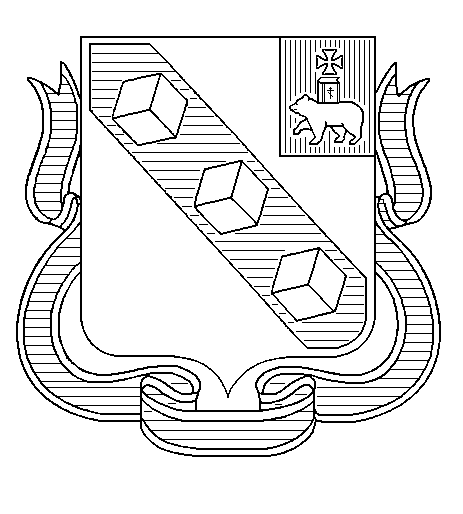 БЕРЕЗНИКОВСКАЯ ГОРОДСКАЯ ДУМА ПЕРМСКОГО КРАЯVI СОЗЫВРЕШЕНИЕ № 282                                                    Дата принятия 29 августа 2017 г.С целью повышения эффективности работы Администрации города Березники по подготовке муниципальных правовых актов,                    в соответствии со статьями 36, 48 Устава муниципального образования «Город Березники»Березниковская городская Дума РЕШАЕТ:1.Внести в структуру Администрации города Березники, утвержденную решением Березниковской городской Думы                           от 24 ноября 2015 г. № 38, следующие изменения:наименование Управления правовой экспертизы изложить                        в следующей редакции:«Правовое управление».2.Опубликовать настоящее решение в официальном печатном издании и разместить на официальных сайтах Березниковской городской Думы и Администрации города Березники                                     в информационно-телекоммуникационной сети «Интернет».3.Настоящее решение вступает в силу со дня, следующего за днем его официального опубликования, и применяется с 01.09.2017.О внесении измененийв структуру Администрациигорода Березники, утвержденнуюрешением Березниковской городской Думыот 24.11.2015 № 38                       Глава города БерезникиС.П.ДьяковПредседатель  Березниковской городской Думы                                      Э.В.Смирнов